ののテーマは第五回　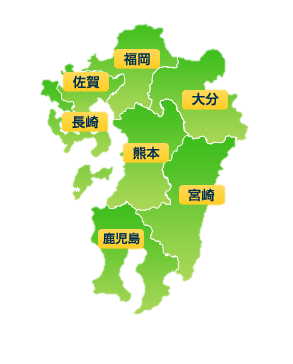 はからとがんにわれていました。そので、もにはヨーロッパやキリストにかかわるながたくさんあります。ちゃんぽん　→「ちゃんぽん」とはまぜるというです。そののり、いろいろながたくさんはいったです。にびっくりドンキー（さっぽろ）があるように、にはちゃんぽんのお「リンガーハット」がたくさんあります。①は「ビワ」というフルーツのがです。のうちビワはどれでしょうか？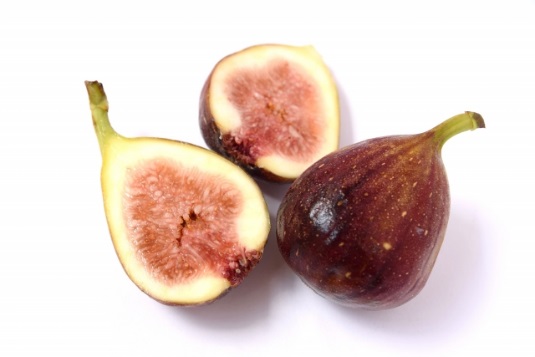 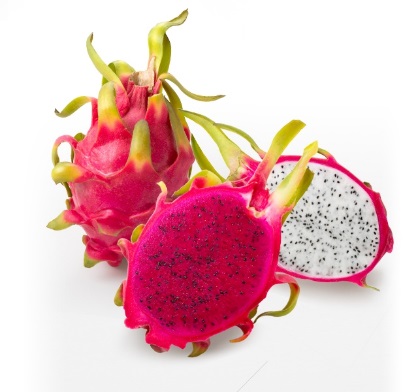 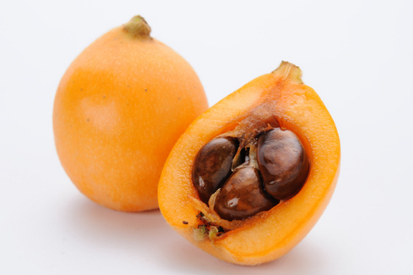 ②からはじまったものがあります。どれでしょうか？ バドミントン　　　　ボウリング　　　　オルガン　　　ピアノ③のなおかし「カステラ」はどこのからやってきたでしょうか？ オランダ　　　　　　ポルトガル　　　　　　ロシア①は「ビワ」というフルーツのがです。のうちビワはどれでしょうか？　　　　　ビワ　　　　　　ドラゴンフルーツ　　　　　　いちじく②からはじまったもとがあります。どれでしょうか？ バドミントン　　　　ボウリング　　　　オルガン　　　ピアノ　→ぜんぶ。とのがんだったのでいろいろなものがはいってきました。③のなおかし「カステラ」はどこのからやってきたでしょうか？ オランダ　　　　　　ポルトガル　　　　　　ロシア→にやってきたポルトガルによってえられました。のヨーロッパでえていたカスティラというのパンとしてされたのがはじまりです。＊＊＊＊つかってみよう！おことば＊＊＊＊＊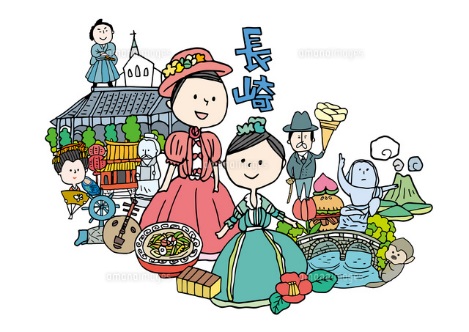 ◎いじ(とても)　「いじ、あの子はいじっぱり！」◎ひだるか(おなかすいた)　「スキー授業だったからひだるか･･･」参考国土社　新都道府県クイズ⑥　つうしん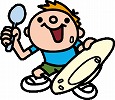 